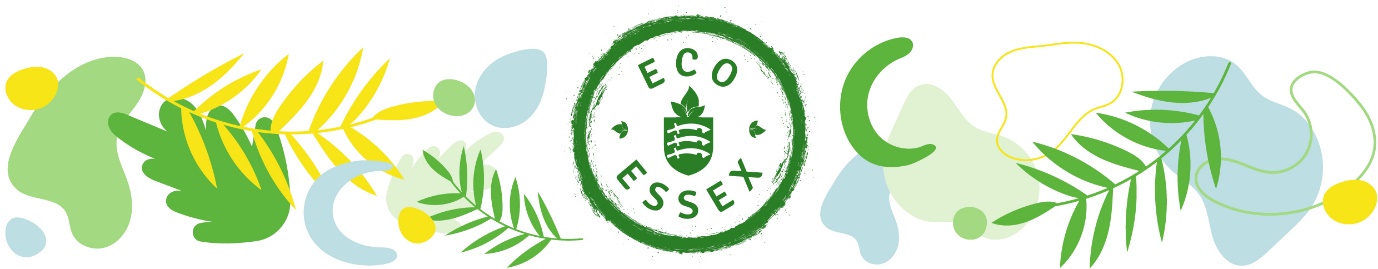 Eco books for adultsAlphabetical order by name of book50 ways to help the planet by Sian Berry101 ways to go zero by Kathryn KellogAA beginners guide to eco-friendly living by Peace with the Wild (Free eBook)An inconvenient truth by Al GoreB-CChesapeake Requiem: A year with the watermen of vanishing Tangier Island by Earl SwiftD-EEaarth: Making a life on a tough new planet by Bill McKibbenEco Thrifty Living Book by Zoe MorrisonFFlight behaviour by Barbara KingsolverGGreen Clean – Eco friendly cleaning for the homeGreen Swans: The Coming Boom in Regenerative Capitalism by John ElkingtonH-I-JJunk for joy! by Sian BerryK-L-M-NNo One Is Too Small To Make A Difference by Greta ThunbergOOur House is on Fire: Scenes of a Family and a Planet in Crisis by Malena Ernman, Greta Thunberg, Beata Ernman and Svante ThunbergP-Q-R-SSapiens: A Brief History of Humankind by Yuval Noah HarariSaving The Planet Without Costing The Earth by Donnachadh McCarthySix degrees: Ourfuture on a hotter planet by Mark LynasTThe Future We Choose by Christiana Figueres and Tom Rivett-CarnacThe Happy Hero by Solitaire Solitaire Townsend The hidden life of trees by Peter WohllebenThe sixth extinction: An unnatural history by Elizabeth KolbertThe Sustainiable(ish) Living Guide by Jen GaleThe Uninhabitable Earth: A Story of the Future by David Wallace-Wells and Active Hope by Joanna MacyThe Winning of the Carbon War by Jeremy LeggettThis changes everything: Capitalism vs the Climate by Naomi KleinThis Is Not A Drill: An Extinction Rebellion HandbookU-V-WWe are the Weather: Saving the Planet Begins at Breakfast by Jonathan Safran FoerWildwood: A Journey Through Trees by Roger DeakinX-Y-Z-